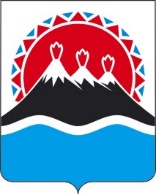 ПРОЕКТ П О С Т А Н О В Л Е Н И ЯРЕГИОНАЛЬНОЙ СЛУЖБЫ ПО ТАРИФАМ И ЦЕНАМ  КАМЧАТСКОГО КРАЯ                   г. Петропавловск-КамчатскийВ соответствии с Федеральным законом от 31.03.1999 № 69-ФЗ «О газоснабжении в Российской Федерации», постановлением Правительства Российской Федерации от 29.12.2000 № 1021 «О государственном регулировании цен на газ, тарифов на услуги по его транспортировке и платы за технологическое присоединение газоиспользующего оборудования к газораспределительным сетям на территории Российской Федерации», приказом ФСТ России от  27.10.2011 № 252-э/2 «Об утверждении Методических указаний по регулированию розничных цен на газ, реализуемый населению», приказами ФАС России от 10.07.2020 № 637/20 «Об утверждении оптовых цен на газ, добываемый ПАО «Газпром» и его аффилированными лицами, реализуемый потребителям Камчатского края», от 27.07.2018 № 1070/18 «Об утверждении размера платы за снабженческо-сбытовые услуги, оказываемые потребителям газа ООО «Газпром межрегионгаз Дальний Восток» на территории Камчатского края, Приморского края и Сахалинской области», от 18.11.2016 № 1634/16 «Об утверждении тарифов на услуги по транспортировке газа по газораспределительным сетям АО «Газпром газораспределение Дальний Восток» на территории Камчатского края, Приморского края, Хабаровского края и Сахалинской области», постановлением Правительства Камчатского края от 19.12.2008 № 424-П «Об утверждении Положения о Региональной службе по тарифам и ценам Камчатского края», протоколом Правления Региональной службы по тарифам и ценам Камчатского края от хх.08.2020 № ххПОСТАНОВЛЯЮ:1. Утвердить экономически обоснованную розничную цену на природный газ, реализуемый ООО «Газпром межрегионгаз Дальний Восток» населению Соболевского муниципального района Камчатского края для бытовых нужд в размере 10101,72 руб. за 1000 куб. м., с НДС.2. Утвердить льготную розничную цену на природный газ, реализуемый ООО «Газпром межрегионгаз Дальний Восток»» населению Соболевского муниципального района Камчатского края для бытовых нужд в размере 9698,65 руб. за 1000 куб. м., с НДС.        3. Компенсация выпадающих доходов ООО «Газпром межрегионгаз Дальний Восток» от разницы между экономически обоснованной розничной ценой и льготной розничной ценой на природный газ населению Соболевского муниципального района Камчатского края для бытовых нужд производится за счет субсидий, предоставляемых ООО «Газпром межрегионгаз Дальний Восток» из средств бюджета Камчатского края.       4. Признать утратившим силу постановление Региональной службы по тарифам и ценам Камчатского края от 19.06.2019 № 141 «Об утверждении розничной цены на природный газ, реализуемый ООО «Газпром межрегионгаз Дальний Восток» населению Соболевского муниципального района Камчатского края для бытовых нужд».       5. Настоящее постановление вступает в силу через десять дней после дня его официального опубликования и распространяется на правоотношения, возникшие с 01 августа 2020 года.[Дата регистрации]№[Номер документа]Об утверждении розничной цены на природный газ, реализуемый ООО «Газпром межрегионгаз Дальний Восток» населению Соболевского муниципального района Камчатского края для бытовых нуждРуководитель[горизонтальный штамп подписи 1]И.В. Лагуткина